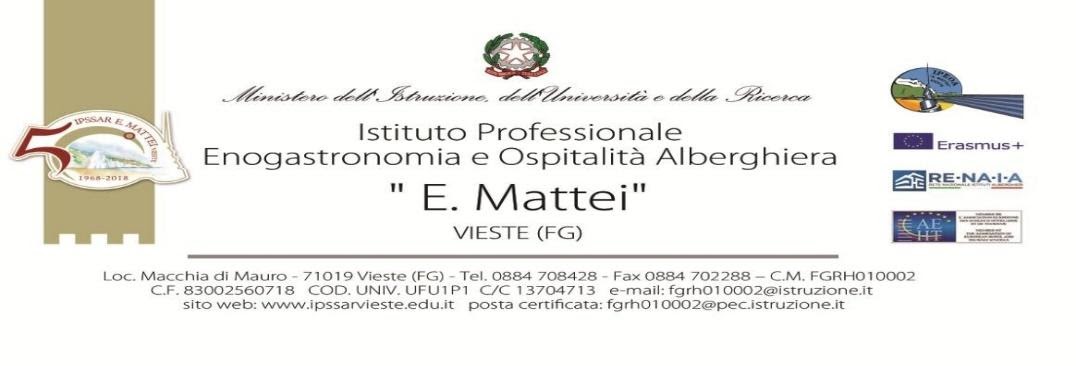 Attività interneConcorsi e manifestazioni di settore, Giochi sportivi studenteschi, Corsi di teatro, Corsi formativi di settore, Erasmus - Pon proposti dall’Istituto scolasticoAttività esternePartecipazione Corsi di musicaPartecipazione a Corsi di primo soccorsoPartecipazione Attività sportive esterneConseguimento Certificazioni linguisticheConseguimento Certificazioni informaticheAttività di volontariatoPartecipazione a comitati e organizzazioni studentescheClasse   _______ Sez. __12345678Tot. attività Cr. For.NrAlunni1234567891011121314151617181920